Ábhair scoile (Jaic): Nótaí an MhúinteoraTá na ceachtanna bunaithe ar mhír físe ina bhfuil dalta ón gcéad bhliain ag rá cad iad na hábhair atá ar bun aige. Tá an mhír éasca agus i gcanúint na Mumhan. Tá na ceachtanna oiriúnach do rang a bhfuil caighdeán íseal Gaeilge acu don Teastas Sóisearach, ach is féidir leat féin iad a láimhseáil ar bhealach a oireann don rang atá agat féin. Réamhobair  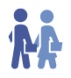 Tabhair deis do na daltaí féachaint ar an liosta ábhar atá ar an sleamhnán seo agus na ceisteanna atá thíos i mbun an tsleamhnáin a phlé. Tá sé inmholta an ghníomhaíocht Fócas ar Theanga, Ábhair scoile (litriú) a úsáid in éineacht leis an ngníomhaíocht seo ón uair go ndírítear aird ar an riail litrithe ‘caol le caol agus leathan le leathan’. Tá sé tábhachtach go dtuigfeadh daltaí an córas litrithe atá ann sa Ghaeilge agus is mór an chabhair dóibh an riail sin a bheith acu.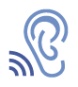 ÉisteachtMínigh do na daltaí go mbeidh siad ag éisteacht le duine ón gcéad bhliain ag rá cad iad na hábhair atá ar bun aige agus go mbeidh orthu na bearnaí a líonadh. Má theastaíonn uait an ghníomhaíocht a chur in oiriúint do leibhéal níos airde cumais, d’fhéadfá gan an sleamhnán sin a thaispeáint agus ceisteanna ginearálta a chur ar an gclár dóibh.Taispeáin an chéad sleamhnán eile don rang ina bhfuil na bearnaí líonta le feiceáil an raibh na freagraí cearta acu. Iarphlé Pléigh an chéad cheist leis an rang iomlán. Beidh a fhios acu gur ó Chiarraí é Jaic ón mblas atá aige agus ón uair go n-úsáideann sé focail ar nós ‘seinnim’. Iarr ar na daltaí leaganacha eile den mbriathar ‘seinn’ a chur ar fáil duit (m.sh. cas).Leag béim mhór ar phointe 3 ar an sleamhnán seo. Mínigh an tslí a n-úsáidtear pé briathar atá i gceist chun freagra ‘yes/no’ a thabhairt. Ní úsáidtear ‘sea/ní hea’ ach amháin más é an briathar ‘Is’ atá faoi chaibidil (e.g. An Éireannach tú? Sea/Ní hea; An múinteoir tú? Sea/Ní hea ach An itheann tú feoil? Ithim/Ní ithim; An ólann tú bainne? Ólann / Ní ólann etc.). Iarphlé 2Tabhair cúpla nóiméad do na daltaí chun an cleachtadh atá ar an sleamhnán seo a dhéanamh. Ceartaigh cuid de na habairtí a bheidh acu leis an rang ar fad.LeibhéalAn Teastas Sóisearach – BunúsachSpriocannaCumas tuisceana, éisteachta agus labhartha na ndaltaí a fhorbairt sa réimse saoil – saol na scoile / ábhair scoileStór focalÁbhair scoileStraitéisí Múinteoireachta Molta